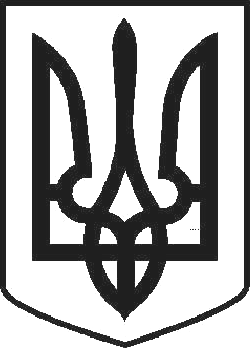 УКРАЇНАЧОРТКІВСЬКА МІСЬКА РАДА СОРОКОВА СЕСІЯ СЬОМОГО СКЛИКАННЯРІШЕННЯвід   21 червня 2018 року	№ 1110м. ЧортківПро затвердження Програми удосконалення об’єктів інфраструктури міста Чорткова на 2018-2020 рр.З метою покращення інфраструктурних об’єктів міста Чорткова, керуючись пунктом 22 статті 26 Закону України «Про місцеве  самоврядування в Україні», міська радаВИРІШИЛА:Затвердити Програму удосконалення об’єктів інфраструктури міста Чорткова на 2018-2020 рр. згідно додатку.Фінансовому управлінню міської ради забезпечити фінансування Програми в межах коштів передбачених бюджетом міста.Відділу житлово-комунального господарства, благоустрою та інфраструктури міської ради здійснити організаційну роботу щодо виконання даної Програми.Копію рішення направити відділу житлово-комунального господарства, благоустрою та інфраструктури, відділу бухгалтерського обліку та звітності міської ради.Контроль за організацією виконання рішення покласти на заступника міського голови з питань діяльності виконавчих органів ради Недокуса О. З. та на комісії міської ради з питань житлово-комунального господарства, транспорту і зв’язку та бюджетно-фінансових, економічних питань, комунального майна та інвестицій.Міський голова	Володимир ШМАТЬКО